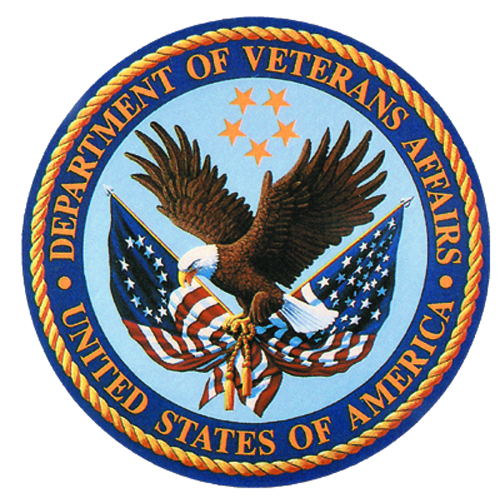 
Rehabilitation Care Services Satisfaction SurveyOMB No. 2900-0770
Estimated Burden: 5 minutesExpiration Date: 9/30/2020The Paperwork Reduction Act of 1995: This information is collected in accordance with section 3507 of the Paperwork Reduction Act of 1995. Accordingly, we may not conduct or sponsor and you are not required to respond to, a collection of information unless it displays a valid OMB number.  We anticipate that the time expended by all individuals who complete this survey will average 5 minutes.  This includes the time it will take to follow instructions, gather the necessary facts and respond to questions asked.  Customer satisfaction is used to gauge customer perceptions of VA services as well as customer expectations and desires.  The results of this telephone/mail survey will lead to improvements in the quality of service delivery by helping to achieve services.  Participation in this survey is voluntary and failure to respond will have no impact on benefits to which you may be entitled.DATE__________	Rehab Care Services – Patient Satisfaction Survey         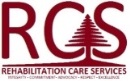 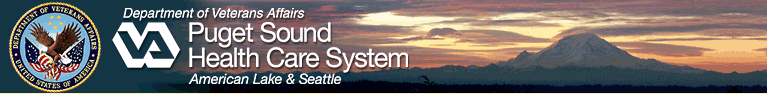 YOUR OPINION IS IMPORTANT TO US!In order to improve the care we provide, we would like to know how you feel about the care you received today.Who completed this survey?  Patient          Caregiver What could we have done better at today’s visit?________________________________________________________________________________________________________________________________________________________________________________________________________________________________________________________________________________________________________________________________________________________________________________________________________If you would like to speak with someone regarding your service today, please call 206-764-2202 to speak to an RCS manager or I-CARE champion.Please put completed survey in the box provided at the front desk….Thank you! Check which clinic you were seen in today (choose one):      Audiology             Blind Rehabilitation         Chiropractor        Occupational Therapy (OT)        Physical Therapy (PT)      Physician              Psychology        Recreation Therapy             Speech Language PathologyCheck which clinic you were seen in today (choose one):      Audiology             Blind Rehabilitation         Chiropractor        Occupational Therapy (OT)        Physical Therapy (PT)      Physician              Psychology        Recreation Therapy             Speech Language PathologyCheck which clinic you were seen in today (choose one):      Audiology             Blind Rehabilitation         Chiropractor        Occupational Therapy (OT)        Physical Therapy (PT)      Physician              Psychology        Recreation Therapy             Speech Language PathologyCheck which clinic you were seen in today (choose one):      Audiology             Blind Rehabilitation         Chiropractor        Occupational Therapy (OT)        Physical Therapy (PT)      Physician              Psychology        Recreation Therapy             Speech Language PathologyCheck which clinic you were seen in today (choose one):      Audiology             Blind Rehabilitation         Chiropractor        Occupational Therapy (OT)        Physical Therapy (PT)      Physician              Psychology        Recreation Therapy             Speech Language PathologyCheck which clinic you were seen in today (choose one):      Audiology             Blind Rehabilitation         Chiropractor        Occupational Therapy (OT)        Physical Therapy (PT)      Physician              Psychology        Recreation Therapy             Speech Language PathologyCheck which clinic you were seen in today (choose one):      Audiology             Blind Rehabilitation         Chiropractor        Occupational Therapy (OT)        Physical Therapy (PT)      Physician              Psychology        Recreation Therapy             Speech Language PathologyCheck which clinic you were seen in today (choose one):      Audiology             Blind Rehabilitation         Chiropractor        Occupational Therapy (OT)        Physical Therapy (PT)      Physician              Psychology        Recreation Therapy             Speech Language PathologyFor each statement, check the column that best describes your experience.    For each statement, check the column that best describes your experience.    StronglyAgreeAgreeNeither AgreeOr DisagreeDisagreeStronglyDisagreeNotApplicableFor each statement, check the column that best describes your experience.    For each statement, check the column that best describes your experience.    54321N/A1The person who checked me in today was courteous and helpful2The provider I saw for my appointment today listened to my concerns.3The provider I saw for my appointment today provided education about my medical condition. 4The provider I saw for my appointment today was courteous and professional.5I was comfortable asking questions about my care.6I was involved in making decisions about my care.7I understand the plan for my care and follow up instructions. 8I know who to contact with questions or problems regarding my care.9I would recommend this clinic to others. 10Overall, I was satisfied with this clinic visit and got all the information I needed.  